ANEXO I SOLICITUD DE INSCRIPCIÓN O RENOVACIÓN EN EL REGISTRO DE  MEDIADORES 2019 DEL COLEGIO PROFESIONAL DE TRABAJO SOCIAL DE CÁDIZInscripción				 Renovación anual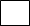 Datos de la persona interesada:Especialidad en Mediación: (marca con una X)Última formación realizadaEn caso de inscripción- Documentación a aportar:Anexo I (cumplimentado)Fotocopia DNI.Fotocopia compulsada del resguardo o título de Diplomatura/Grado en Trabajo Social, o presentar original y fotocopia para su validación.Fotocopia compulsada de los títulos específicos en Mediación o presentar original y fotocopia para su  validación. Estos  títulos avalan la especialidad y serán imprescindibles para acreditarla.Recibo de haber realizado el pago de la inscripción Inicial.En caso de renovación - Documentación a aportar:Anexo I (cumplimentado)Títulos formativos  específicos de Mediación. Compulsados si se realiza el envío de forma telemática, o mostrando originales y fotocopias en Secretaría.PROTECCIÓN DE DATOSEl Colegio Oficial de Diplomados/as en Trabajo Social y Asistentes Sociales de Cádiz, en adelante Colegio Profesional de Trabajo Social de Cádiz, o CPTS de Cádiz, con CIF: Q1169013H y sede en C/Ancha 6, 3º, 11001, Cádiz y correo electrónico cadiz@cgtrabajosocial.es, manifiesta su compromiso de cumplimiento con el REGLAMENTO (UE) 2016/679 DEL PARLAMENTO EUROPEO Y DEL CONSEJO de 27 de abril de 2016 relativo a la protección de las personas físicas en lo que respecta al tratamiento de datos personales y a la libre circulación de estos datos y por el que se deroga la Directiva 95/46/CE (Reglamento General de Protección de Datos).Comunicamos que los datos que usted nos facilite quedarán incorporados en nuestro registro interno de actividades de tratamiento y serán tratados con el fin de poder dar adecuado cumplimiento de las obligaciones legales adquiridas, así como mantenerle informada/o sobre cuestiones relativas a las actividades colegiales y profesionales prestadas. Los datos proporcionados se conservarán mientras se mantenga la relación colegial o durante los años necesarios para cumplir con las obligaciones legales. Cuando no exista relación colegial, serán guardados. Así mismo, los datos no serán cedidos a terceros salvo en aquellos casos en que exista una obligación legal. En este caso concreto los datos recogidos serán tratados con el objetivo de realizar un listado que será adjuntado a la Administración de Justicia y otro de carácter público. Mediante las siguientes casillas, solicitamos su autorización para poder usar los datos con los fines expuestos.      Autorizo dicho tratamiento. No autorizo dicho tratamiento.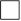 Le informamos que tiene derecho a acceder a sus datos personales, rectificar los datos inexactos, solicitar su supresión, limitar alguno de los tratamientos u oponerse a algún uso vía e-mail, o mediante correo postal.He leído y he aceptado los términos y recomendaciones que desde el Colegio Profesional se indican para la correcta praxis en el Reglamento del Registro de Mediadores/as.En ____________, a ___ de____________ de 2019.Nombre y apellidos: Nombre y apellidos: DNI: Nº Colegiado/a: Fecha y lugar de nacimiento:Fecha y lugar de nacimiento:Domicilio Profesional, CP., municipio:         Domicilio Profesional, CP., municipio:         Teléfono:                   Teléfono:                   Correo electrónico:Correo electrónico:FamiliarFamiliarConsumoComunitariaComunitariaInterculturalViviendaViviendaLaboralÁmbito SanitarioÁmbito SanitarioEducativo/EscolarMercantilMercantilPenalOtrosFechaTítulo